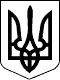 УЖГОРОДСЬКА РАЙОННА державна адміністраціяЗАКАРПАТСЬКОЇ ОБЛАСТІР О З П О Р Я Д Ж Е Н Н Я___24.06.2020____                            Ужгород                           №___199_______Про погодження проєкту землеустрою щодо встановлення (зміни) меж населеного пункту села Глибоке Руськомарівськоїсільської ради Ужгородського району Закарпатської областіВідповідно до статей 6, 39, 41 Закону України „Про місцеві державні адміністрації”, статей 17, 173, 174Земельного кодексу України, статті 46 Закону України „Про землеустрій”, розглянувши лист Руськокомарівської сільської ради 16.06.2020 №319/02-26 та проєкт землеустрою щодо встановлення (зміни) меж населеного пункту села Глибоке Руськокомарівської сільської ради:1. Погодити проєкт землеустрою щодо встановлення (зміни) меж населеного пункту села Глибоке Руськокомарівської сільської ради Ужгородського району Закарпатської області.2. Рекомендувати Руськокомарівській сільській раді подати проект землеустрою щодо встановлення (зміни) меж населеного пункту села Глибоке Руськокомарівської сільської ради Ужгородського району Закарпатської області на затвердження сесії Ужгородської районної ради відповідно до вимог чинного законодавства.3. Контроль за виконанням цього розпорядження залишаю за собою.Голова державної адміністрації                                   Вячеслав ДВОРСЬКИЙ